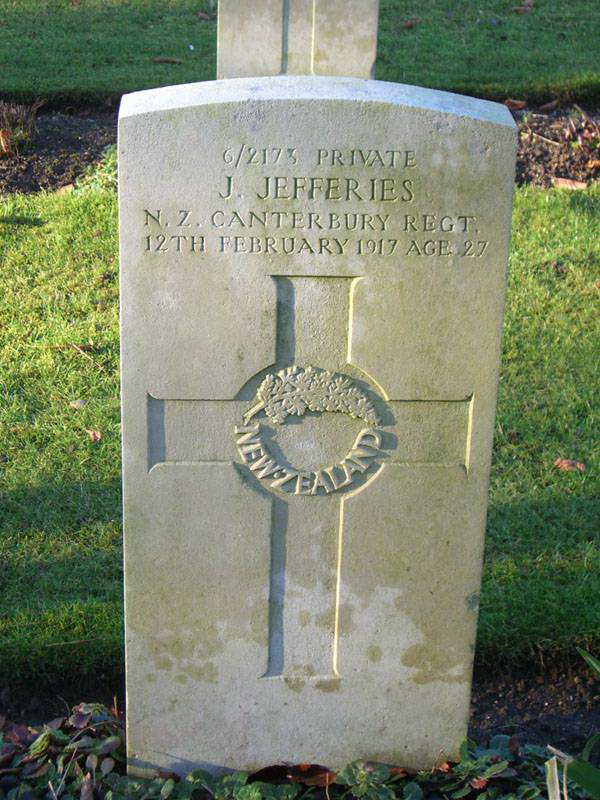 Codford St Mary New Churchyard, Codford, Wiltshire, England